〈日課〉朝昼夜〈これからやりたいこと〉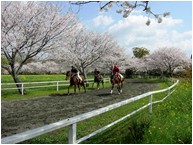 